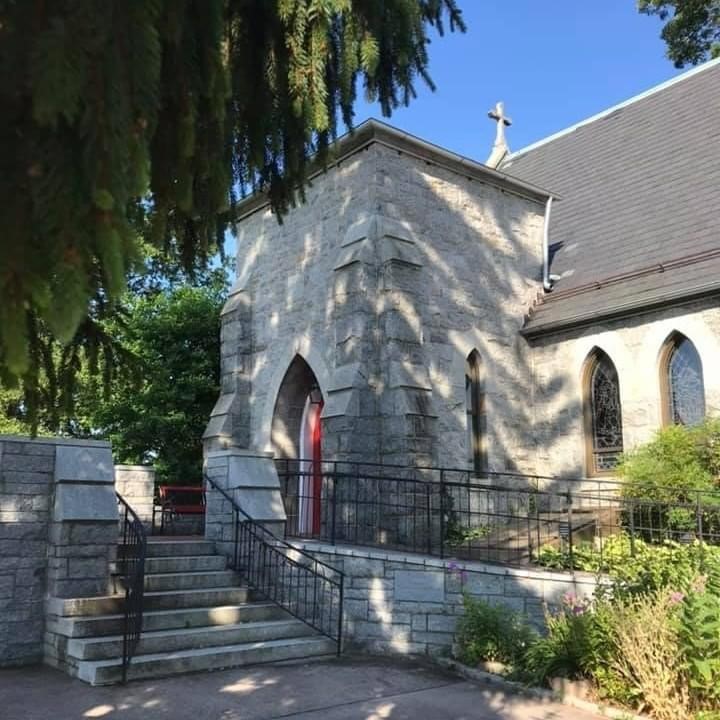 10:30 am WorshipHoly Eucharist, Rite TwoJust a gentle reminder that St. John’s is in the Orange Phase of Regathering, as directed by the Diocese. Safety protocols are given to help make our community a safe place for the most vulnerable. These include: wearing masks properly, and communion of one kind.10:25 am Church Bell is RungOpening hymn:  For all the saints, who from their labors rest   Hymnal #287The Word of GodCelebrant:  Blessed be God: Father, Son, and Holy Spirit.		        BCP 355People:  And blessed be his kingdom, now and for ever. Amen.Celebrant:  Jesus said, “The first commandment is this: Hear, O Israel: The Lord our God is the only Lord. Love the Lord your God with all your heart, with all your soul, with all your mind, and with all your strength. The second is this: Love your neighbor as yourself. There is no other commandment greater than these.”  Mark 12:29-31Celebrant:  Let us confess our sins against God and our neighbor.Celebrant and People:  Most merciful God, we confess that we have sinned against you in thought, word, and deed, by what we have done, and by what we have left undone. We have not loved you with our whole heart; we have not loved our neighbors as ourselves. We are truly sorry and we humbly repent. For the sake of your Son Jesus Christ, have mercy on us and forgive us; that we may delight in your will, and walk in your ways, to the glory of your Name. Amen.Celebrant:  Almighty God have mercy on you, forgive you all your sins through our Lord Jesus Christ, strengthen you in all goodness, and by the power of the Holy Spirit keep you in eternal life. Amen.The Gloria in excelsisGlory to God in the highest,and peace to his people on earth.Lord God, heavenly King,almighty God and Father,we worship you, we give you thanks,we praise you for your glory.Lord Jesus Christ, only Son of the Father,Lord God, Lamb of God,you take away the sin of the world:have mercy on us;you are seated at the right hand of the Father:receive our prayer.For you alone are the Holy One,you alone are the Lord,you alone are the Most HighJesus Christ,with the Holy Spirit,in the glory of God the Father.  Amen.Celebrant:  The Lord be with you.People:  And also with you.Celebrant:  Let us pray.The Collect of the Day 		Kneel as ableAlmighty God, you have knit together your elect in one communion and fellowship in the mystical body of your Son Christ our Lord: Give us grace so to follow your blessed saints in all virtuous and godly living, that we may come to those ineffable joys that you have prepared for those who truly love you; through Jesus Christ our Lord, who with you and the Holy Spirit lives and reigns, one God, in glory everlasting. Amen.A Reading from the Book of Ecclesiasticus         		         	44:1-10, 13-141	Let us now sing the praises of famous men,
    	our ancestors in their generations.
2	The Lord apportioned to them[b] great glory,
    	his majesty from the beginning.
3	There were those who ruled in their kingdoms,
    	and made a name for themselves by their valor;
	those who gave counsel because they were intelligent;
    	those who spoke in prophetic oracles;
4	those who led the people by their counsels
    	and by their knowledge of the people’s lore;
    	they were wise in their words of instruction;
5	those who composed musical tunes,
    	or put verses in writing;
6	rich men endowed with resources,
    	living peacefully in their homes—
7	all these were honored in their generations,
    	and were the pride of their times.
8	Some of them have left behind a name,
    	so that others declare their praise.
9	But of others there is no memory;
    	they have perished as though they had never existed;
	they have become as though they had never been born,
   	they and their children after them.
10	But these also were godly men,
    	whose righteous deeds have not been forgotten;13	Their offspring will continue forever,
    	and their glory will never be blotted out.
14	Their bodies are buried in peace,
    	but their name lives on generation after generation.Reader:  The Word of the Lord.People:   Thanks be to God.Psalm 1491	Praise the Lord!
	Sing to the Lord a new song,
    	his praise in the assembly of the faithful.
2	Let Israel be glad in its Maker;
    	let the children of Zion rejoice in their King.
3	Let them praise his name with dancing,
    	making melody to him with tambourine and lyre.
4	For the Lord takes pleasure in his people;
    	he adorns the humble with victory.
5	Let the faithful exult in glory;
    	let them sing for joy on their couches.
6	Let the high praises of God be in their throats
    	and two-edged swords in their hands,
7	to execute vengeance on the nations
    	and punishment on the peoples,
8 	to bind their kings with fetters
    	and their nobles with chains of iron,
9 	to execute on them the judgment decreed.
    	This is glory for all his faithful ones.
	Praise the Lord!A Reading from the Book of Revelation				         7:2-4, 9-17I saw another angel ascending from the rising of the sun, having the seal of the living God, and he called with a loud voice to the four angels who had been given power to damage earth and sea, saying, “Do not damage the earth or the sea or the trees, until we have marked the servants of our God with a seal on their foreheads.” And I heard the number of those who were sealed, one hundred forty-four thousand, sealed out of every tribe of the people of Israel:  After this I looked, and there was a great multitude that no one could count, from every nation, from all tribes and peoples and languages, standing before the throne and before the Lamb, robed in white, with palm branches in their hands. They cried out in a loud voice, saying, “Salvation belongs to our God who is seated on the throne, and to the Lamb!”  And all the angels stood around the throne and around the elders and the four living creatures, and they fell on their faces before the throne and worshiped God, singing, “Amen! Blessing and glory and wisdom and thanksgiving and honor and power and might be to our God forever and ever! Amen.” Then one of the elders addressed me, saying, “Who are these, robed in white, and where have they come from?”  I said to him, “Sir, you are the one that knows.” Then he said to me, “These are they who have come out of the great ordeal; they have washed their robes and made them white in the blood of the Lamb. For this reason they are before the throne of God, and worship him day and night within his temple, and the one who is seated on the throne will shelter them. They will hunger no more, and thirst no more; the sun will not strike them, nor any scorching heat; for the Lamb at the center of the throne will be their shepherd, and he will guide them to springs of the water of life, and God will wipe away every tear from their eyes.”Reader:  The Word of the Lord.People:   Thanks be to God.Gradual hymn:  I sing a song of the saints of God		Hymnal #293The Gospel						      	   	Priest:  The Holy Gospel of our Lord Jesus Christ according to Matthew    5:1-12People:  Glory to you, Lord Christ.1When Jesus saw the crowds, he went up the mountain; and after he sat down, his disciples came to him.2 Then he began to speak, and taught them, saying:3 “Blessed are the poor in spirit, for theirs is the kingdom of heaven.4 “Blessed are those who mourn, for they will be comforted.5 “Blessed are the meek, for they will inherit the earth.6 “Blessed are those who hunger and thirst for righteousness, for they will be filled.7 “Blessed are the merciful, for they will receive mercy.8 “Blessed are the pure in heart, for they will see God.9 “Blessed are the peacemakers, for they will be called children of God.10 “Blessed are those who are persecuted for righteousness’ sake, for theirs is the kingdom of heaven.11 “Blessed are you when people revile you and persecute you and utter all kinds of evil against you falsely on my account12 Rejoice and be glad, for your reward is great in heaven, for in the same way they persecuted he prophets who were before you.Celebrant:  The Gospel of the Lord.People:  Praise to you, Lord Christ.The congregation is seated.Sermon							          Rev. Elizabeth Sipos+The Renewal of Baptismal VowsCelebrant:  Do you believe in God the Father?People:  I believe in God, the Father almighty, creator of heaven and earth.Celebrant:  Do you believe in Jesus Christ, the Son of God?People:  I believe in Jesus Christ, his only Son, our Lord,
    He was conceived by the power of the Holy Spirit
        and born of the Virgin Mary.
    He suffered under Pontius Pilate,
        was crucified, died, and was buried.
    He descended to the dead.
    On the third day he rose again.
    He ascended into heaven,
        and is seated at the right hand of the Father.
    He will come again to judge the living and the dead.Celebrant:  Do you believe in God the Holy Spirit?People:  I believe in the Holy Spirit, the holy catholic Church, thecommunion of saints, the forgiveness of sins, the resurrection of the body,  and the life everlasting.Celebrant:  Will you continue in the apostles' teaching and fellowship, in thebreaking of the bread, and in the prayers?People:  I will, with God's help.Celebrant:  Will you persevere in resisting evil, and, whenever you fall into sin,repent and return to the Lord?People:  I will, with God's help. Celebrant:  Will you proclaim by word and example the Good
News of God in Christ?People:  I will, with God's help.Celebrant:  Will you seek and serve Christ in all persons, loving your neighbor as yourself?People:  I will, with God's help.Celebrant:  Will you strive for justice and peace among all people, and respect the dignity of every human being?People:  I will, with God's help. Prayers of the People Form II						      BCP 385Litanist:  I ask your prayers for God’s people throughout the world; for Most Rev’d. Justin Welby, Archbishop of Canterbury; for The Most Rev’d. Michael Curry, our Presiding Bishop; for Right Rev’d. Eugene Sutton, our Bishop; for the Rt. Rev’d Robert Ihloff, our Assisting Bishop, for our Rector, Rev. Elizabeth Sipos, for the Wardens, Vestry, Staff, and all members and friends of St. John’s Church; for this gathering; and for all ministers and people.Pray for the Church.SilenceLitanist:  I ask your prayers for peace; for goodwill among nations; for this community, the nation, and the world; especially for Joseph, our President; for Larry, our Governor; for Brandon, Nick, John and Barry, who lead our City and Counties, and for the well being of all people. Pray for justice and peace.SilenceLitanist:  I ask your prayers for the poor, the sick, the hungry, the oppressed, and those in prison.  Pray for those in any need or trouble.SilenceLitanist:  I ask your prayers for all who seek God, or a deeper knowledge of him.  Pray that they may find and be found by him.SilenceLitanist:  I ask your prayers for the departed.  Pray for those who have died.SilnceLitanist:  Almighty God, by your Holy Spirit you have made us one with your saints in heaven and on earth: Grant that in our earthly pilgrimage we may always be supported by this fellowship of love and prayer, and know ourselves to be surrounded by their witness to your power and mercy. We ask this for the sake of Jesus Christ, in whom all our intercessions are acceptable through the Spirit, and who lives and reigns for ever and ever. Amen.*The Peace									      BCP 360Celebrant:  The peace of the Lord be always with you.People:  And also with you.Welcome & AnnouncementsThe Holy CommunionOffertory anthem:  Come Thou Almighty King  (bell choir)Offertory hymn:  Jerusalem, my happy home		        Hymnal #620DoxologyPraise God, from whom all blessings flow; praise him, all creatures here below; praise him above, ye heavenly host: praise Father, Son and Holy Ghost.THE GREAT THANKSGIVING: Eucharistic Prayer D	      BCP 372Celebrant:  The Lord be with you.People:  And also with you.Celebrant:  Lift up your hearts.People:  We lift them to the Lord.Celebrant:  Let us give thanks to the Lord our God.People:  It is right to give him thanks and praise.Celebrant:  It is truly right to glorify you, Father, and to give you thanks; for you alone are God, living and true, dwelling in light inaccessible from before time and for ever.Fountain of life and source of all goodness, you made all things and fill them with your blessing; you created them to rejoice in the splendor of your radiance.Countless throngs of angels stand before you to serve you night and day; and, beholding the glory of your presence, they offer you unceasing praise. Joining with them, and giving voice to every creature under heaven, we acclaim you, and glorify your Name, as we sing,SanctusHoly, holy, holy Lord, God of power and might,heaven and earth are full, full of your glory.Hosanna in the highest.Blessed is he who comes in the name of the Lord.Hosanna in the highest.Celebrant:  We acclaim you, holy Lord, glorious in power. Your mighty works reveal your wisdom and love. You formed us in your own image, giving the whole world into our care, so that, in obedience to you, our Creator, we might rule and serve all your creatures. When our disobedience took us far from you, you did not abandon us to the power of death. In your mercy you came to our help, so that in seeking you we might find you. Again and again you called us into covenant with you, and through the prophets you taught us to hope for salvation.Father, you loved the world so much that in the fullness of time you sent your only Son to be our Savior. Incarnate by the Holy Spirit, born of the Virgin Mary, he lived as one of us, yet without sin. To the poor he proclaimed the good news of salvation; to prisoners, freedom; to the sorrowful, joy. To fulfill your purpose he gave himself up to death; and, rising from the grave, destroyed death, and made the whole creation new.And, that we might live no longer for ourselves, but for him who died and rose for us, he sent the Holy Spirit, his own first gift for those who believe, to complete his work in the world, and to bring to fulfillment the sanctification of all.When the hour had come for him to be glorified by you, his heavenly Father, having loved his own who were in the world, he loved them to the end; at supper with them he took bread, and when he had given thanks to you, he broke it, and gave it to his disciples, and said, “Take, eat: This is my Body, which is given for you. Do this for the remembrance of me.”After supper he took the cup of wine; and when he had given thanks, he gave it to them, and said, “Drink this, all of you. This is my Blood of the new Covenant, which is shed for you and for many for the forgiveness of sins. Whenever you drink it, do this for the remembrance of me.”Father, we now celebrate this memorial of our redemption. Recalling Christ’s death and his descent among the dead, proclaiming his resurrection and ascension to your right hand, awaiting his coming in glory; and offering to you, from the gifts you have given us, this bread and this cup, we praise you and we bless you.Celebrant and People:  We praise you, we bless you, we give thanks to you, and we pray to you, Lord our God.Celebrant:  Lord, we pray that in your goodness and mercy your Holy Spirit may descend upon us, and upon these gifts, sanctifying them and showing them to be holy gifts for your holy people, the bread of life and the cup of salvation, the Body and Blood of your Son Jesus Christ.Grant that all who share this bread and cup may become one body and one spirit, a living sacrifice in Christ, to the praise of your Name.Remember, Lord, your one holy catholic and apostolic Church, redeemed by the blood of your Christ. Reveal its unity, guard its faith, and preserve it in peace.And grant that we may find our inheritance with the Blessed Virgin Mary, with patriarchs, prophets, apostles, and martyrs, with St. John and all the saints who have found favor with you in ages past. We praise you in union with them and give you glory through your Son Jesus Christ our Lord.Through Christ, and with Christ, and in Christ, all honor and glory are yours, Almighty God and Father, in the unity of the Holy Spirit, for ever and ever. Amen.And now, as our Savior Christ has taught us, we are bold to say,Our Father, who art in heaven,
    hallowed be thy Name,
    thy kingdom come,
    thy will be done,
        on earth as it is in heaven.
Give us this day our daily bread.
And forgive us our trespasses,
    as we forgive those
        who trespass against us.
And lead us not into temptation,
    but deliver us from evil.
For thine is the kingdom,
    and the power, and the glory,
    for ever and ever. Amen.Invitation to CommunionThe Breaking of the BreadCelebrant:  Alleluia. Christ our Passover is sacrificed for us;People:  Therefore let us keep the feast. Alleluia.Celebrant:  The Gifts of God for the people of God.Communion hymn:  Ye watchers and ye holy ones		Hymnal #618The Post Communion Prayer		                                            BCP 366Celebrant and People:  Almighty and everliving God, we thank you for feeding us with the spiritual food of the most precious Body and Blood of your Son our Savior Jesus Christ; and for assuring us in these holy mysteries that we are living members of the Body of your Son, and heirs of your eternal kingdom. And now, Father, send us out to do the work you have given us to do, to love and serve you as faithful witnesses of Christ our Lord. To him, to you, and to the Holy Spirit, be honor and glory, now and for ever. Amen.BlessingClosing hymn:  Rejoice, ye pure in heart			   	Hymnal #556The DismissalCelebrant:  Let us go forth in the name of the risen Lord. Alleluia! Alleluia! People:  Thanks be to God. Alleluia, Alleluia!Altar Flowers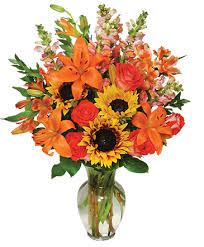 Given to the Glory of Godby Liz Healeyin honor of November Birthdays,John, Andi, MaryBY-LAWSOver the past year and a half, St. John's has worked to update our By-Laws. The final step in implementing them is to vote on them at our Annual Meeting in January.  The By-Laws will be located at the back of the church, and will be mailed in the near future. ADULT FORMATION
Book Study The Screwtape Letters by C.S. Lewis
NEW DAY & TIME—Thursday evenings at 7:00 pm
                We continue to work our way thru The Screwtape Letter, where C.S. Lewis gives us penetrating insights into how the unseen powers of evil work to ensnare and destroy those who seek to follow Christ.CHILDREN’S MINISTRY AT ST JOHN’S  ACTIVITIESSunday School Classes began September 14th at 7:00pm on zoom.  If you are interested in participating, please contact our Sunday School Teacher, John Stevens at jssok99@hotmail.com.There will also be an opportunity for children’s Spiritual formation on Sundays before the 10:30 service. Classes begin at 10:00 am in the Parish Hall.MUSIC MINISTRYBell Choir rehearsals Sundays, at 11:45a.m.        Advent will soon be upon us!  We are planning a Cantata to be sung at the Kingsville Tree Lighting.  If anyone is interested in participating, please contact Nancy Heinold.  Rehearsals, Wednesdays at 7:00pm.  At this time, masks will be worn at rehearsals.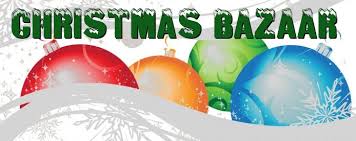 Our CHRISTMAS BAZAAR is only a week away!  It is scheduled for November 13th, 9am-1pm.  We will be having our wonderful Bake Table and will be serving lunch as well.On Friday 11/12 someone will be in the parish hall from 10 am to 9 pm to accept items for the bake table.There will be Church Tours, Mrs. Claus will be joining us and there will be Free Door Prizes throughout the day.Sign up sheets for Bake Table, Making Soup and Volunteering for the Day will be in the back of the church. You may also call the office to sign up, 410-592-8570 or email at office@stjohnskingsville.org.